Supplementary Figure 1. Distribution of family socioeconomic status during childhood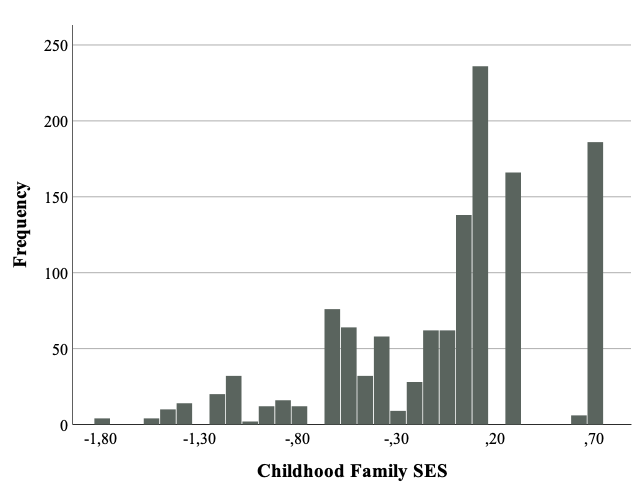 Supplementary Figure 2. Distribution of family socioeconomic status during adolescence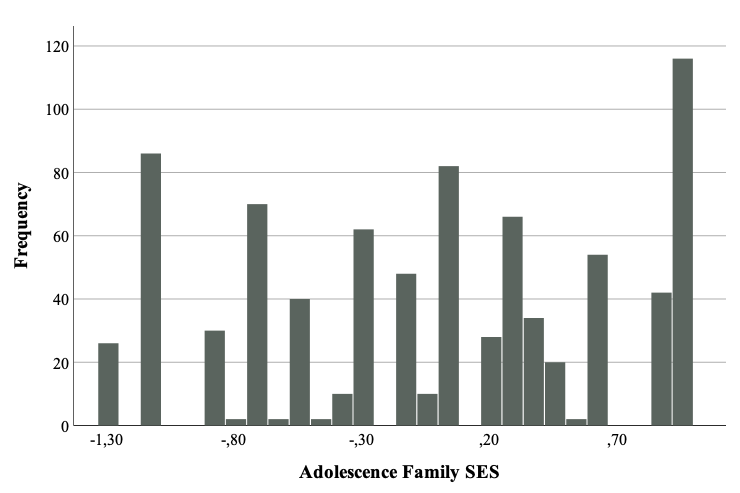 Supplementary Table 1. Univariate models factors for the CAR, awakening cortisol levels and cortisol diurnal changeNote. The selected models are in bold.Supplementary Table 2. Description of the range of SES deprivation captured in the sample according to the low-income cut-offs provided by Statistics Canada.Supplementary Table 3. Intra-pair correlations for adolescence diurnal cortisol indicators according to zygosityAC or DEA2C2 or D2E2RMSEAAICBIC-2ll(np)∆2∆dfPCARCARCARCARCARCARCARCARCARCARCARCARCARCARADE.48[.00;1.1].86[.00;1.1]1.07[.94;.82]11%35%54%0.101455.101469.68-723.10(4).972.61AE.96[.71;1.2]1.09[.96;1.2]44% 56%0.091454.561464.82-724.28(3)1.533.67DE.28[.24;.33]-.27[-.30;-.24]54%46%0.091454.051464.31 -724.02(3)1.023.79E1[.90;1.06]100%0.181477.591484.43-736.79(2)26.564.00Awakening cortisolAwakening cortisolAwakening cortisolAwakening cortisolAwakening cortisolAwakening cortisolAwakening cortisolAwakening cortisolAwakening cortisolAwakening cortisolAwakening cortisolAwakening cortisolAwakening cortisolAwakening cortisolACE.55[.00;.72].33[.00;.64].701[.62;.78]34%12%54%.071183.591197.32-587.79(4)32.22AE.65[.53;.75].69[.61;.77]40%60%.061181.911192.21-587.95(3)3.323.34CE.59[.48;.69].74[.67;.81]39%61%.081183.851194.15-588.92(3)5.263.15E1[.89;1.01]100%0.211217.4621224.33-606.731(2)40.874.00Diurnal changeDiurnal changeDiurnal changeDiurnal changeDiurnal changeDiurnal changeDiurnal changeDiurnal changeDiurnal changeDiurnal changeDiurnal changeDiurnal changeDiurnal changeDiurnal changeACE.22[.00;.31].18[.00;.27]-.27[-.30;-.24]32%20%48%.07403.9417.74-197.95(4)3.622.16AE.29[.24;.33].27[.24;.30]54%46%.07403.21413.59-198.61(3)4.943.18CE.83[.58;1.03]1.19[1.07;1.32]32.5%67.5%.08404.51414.89-199.256(2)6.243.10E1[.36;.42]100%.24452.46459.38-224.23(2)56.184.00Income assessments5 months (1st wave)1995199619971998Low-income cut-offs for 4 persons (size of family unit) and Urban areas of 500, 000 and over (Statistics Canada, 2001) before tax$31,753 $32,238 $32,759$33,063 28.3% reported income levels below $30,000 and 44.7% reported income levels below $40,000. 28.3% reported income levels below $30,000 and 44.7% reported income levels below $40,000. 28.3% reported income levels below $30,000 and 44.7% reported income levels below $40,000. 28.3% reported income levels below $30,000 and 44.7% reported income levels below $40,000. 28.3% reported income levels below $30,000 and 44.7% reported income levels below $40,000. 18 months (2nd wave)1996199719981999Low-income cut-offs for 4 persons (size of family unit) and Urban areas of 500, 000 and over (Statistics Canada, 2001) before tax$33,65921.1% reported income levels below $30,000 and 34.8% reported income levels below $40,000.21.1% reported income levels below $30,000 and 34.8% reported income levels below $40,000.21.1% reported income levels below $30,000 and 34.8% reported income levels below $40,000.21.1% reported income levels below $30,000 and 34.8% reported income levels below $40,000.21.1% reported income levels below $30,000 and 34.8% reported income levels below $40,000.2.5 years (3rd wave)1997199819992000Low-income cut-offs for 4 persons (size of family unit) and Urban areas of 500, 000 and over (Statistics Canada, 2001) before tax$34,446 22.2% reported income levels below $30,000 and 35.2% reported income levels below $40,000.22.2% reported income levels below $30,000 and 35.2% reported income levels below $40,000.22.2% reported income levels below $30,000 and 35.2% reported income levels below $40,000.22.2% reported income levels below $30,000 and 35.2% reported income levels below $40,000.22.2% reported income levels below $30,000 and 35.2% reported income levels below $40,000.4 years (4th wave)1999200020012002Low-income cut-offs for 4 persons (size of family unit) and Urban areas of 500, 000 and over (Statistics Canada, 2001) before tax$35,313 $36,107 16.3% reported income levels below $30,000 and 27.2% reported income levels below $40,000.16.3% reported income levels below $30,000 and 27.2% reported income levels below $40,000.16.3% reported income levels below $30,000 and 27.2% reported income levels below $40,000.16.3% reported income levels below $30,000 and 27.2% reported income levels below $40,000.16.3% reported income levels below $30,000 and 27.2% reported income levels below $40,000.14 years (13th wave)2009201020112012Low-income cut-offs for 4 persons (size of family unit) and Urban areas of 500, 000 and over (Statistics Canada, 2001) before tax$41,307 $42,065 $43,292 $43,942 20.1% reported income levels below or equal to $40,000 and 29.9% reported income levels below or equal to $50,000.20.1% reported income levels below or equal to $40,000 and 29.9% reported income levels below or equal to $50,000.20.1% reported income levels below or equal to $40,000 and 29.9% reported income levels below or equal to $50,000.20.1% reported income levels below or equal to $40,000 and 29.9% reported income levels below or equal to $50,000.20.1% reported income levels below or equal to $40,000 and 29.9% reported income levels below or equal to $50,000.Monozygotic twinsDizygotic twinsMixed-sex twinsAwakening cortisol.47***.27**.43***CAR.43***.15-.17Diurnal change.49***.38***.36**